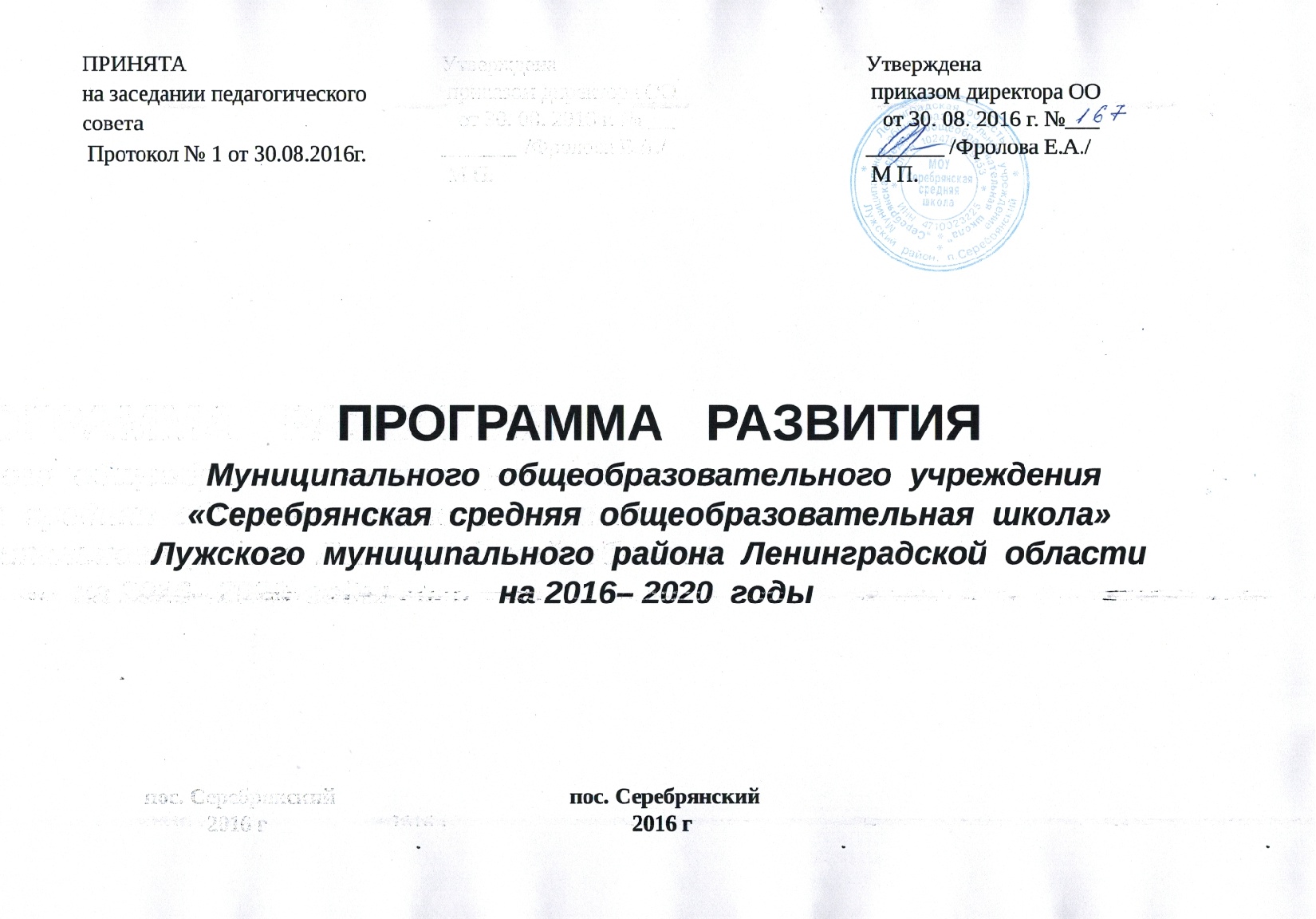 Паспорт    программы  развития 1. ИНФОРМАЦИОННАЯ  СПРАВКА  О  ШКОЛЕ.МОУ Серебрянская средняя школа расположено в поселке Серебрянский Лужского района. В поселении основным спортивным сооружением является школьный стадион, имеется хоккейная коробка под открытым небом, гимнастический городок под открытым небом.  Учреждения культуры представлены Серебрянской сельской библиотекой, СКЦДиО «Романтик». Подростковые клубы отсутствуют. Поэтому школа для детей и жителей микрорайона является не только учебным, но и культурным, досуговым центром. Часто родители  не уделяют должного внимания  своим детям и являются пассивными участниками образовательного процесса, а воспитанием детей и контролем за их обучением занимаются бабушки. Но есть группа родителей, которые желают дать всестороннее развитие своим детям, нацеливают их на поступление  в высшие учебные заведения. Эти родители   активно участвуют в  школьной жизни детей, представляют образовательные потребности своего ребенка и являются помощниками администрации школы и педагогическому коллективу в вопросах воспитания и образования детей. Социальный паспорт школы (2016-2017  учебный год) Организация  образовательного процесса:Контингент учащихся по ступеням:  Всего классов - 9 , учащихся- 63 чел.Режим работы: 1 смена, 1-7 классы — пятидневная учебная неделя, 8-9 классы — шестидневная учебная неделя. Начало занятий в 08.30,  продолжительность урока – 45 мин., особый режим для учеников 1 класса. Введение ФГОС: Дети 1-4  классов обучаются по ФГОС НОО, дети 5-6 классов- по ФГОС ООО, для 7-9 классов реализуется ГОС. Кадровые ресурсы:  Школа укомплектована кадрами полностью. Отсутствует  вспомогательная педагогическая служба: нет должностей «заместитель «социальный педагог», «психолог». Содержание  образовательного  процесса:Обучение в школе осуществляется на основе образовательных программ, рекомендованных Министерством образования Российской Федерации, разработанных на основе государственных образовательных стандартов и ФГОС НОО, ФГОС ООО, в 7-9 классах на основе ГОС.- Типы программ,  реализуемых школой: примерные образовательныые программы, адаптированные на базовый уровень .На I ступени обучения (1-4 классы) образовательный процесс строится по  базисному учебному плану в соответствии с ФГОС НОО на основе УМК «Школа России». На II ступени обучения:-5-6 классы: образовательный процесс строится на основе Федерального государственного образовательного стандарта основного общего образования, утвержденного приказом Минобрнауки России от 17 декабря  2010 г. № 1897 (в ред. Приказа Минобрнауки России от 21.03.2014 № 215), -7-9 классы: образовательный процесс строится на основе БУП – 2004. С целью подготовки к профильному обучению введены элективные курсы в 8, 9 классах.На III ступени обучения  10-11 классы не организованы.Учителями школы широко используются различные  педагогические технологии: личностно-ориентированные; 	информационно-коммуникационные; исследовательские; проблемные; проектные; 	интегрированные.Сотрудничество осуществляется со следующими организациями и учреждениями:-  Государственное автономное образовательное учреждение среднего профессионального образования Ленинградской области «Лужский агропромышленный техникум»,-автономное образовательное учреждение высшего профессионального образования Ленинградский государственный университет им. А.С.Пушкина Лужский институт (филиал), -МАОУ ДОД «ЦДОД «Компьютерный центр», -МОУ ДОД «Центр детского и юношеского творчества», -МОУ ДОД «Детско-юношеская спортивная школа»,-Серебрянская сельская библиотека,-СКЦДиО «Романтик».Материально-техническая база:Создана благоприятная обстановка внутри образовательного учреждения.  Имеются традиции школы, которыми являются: открытость образовательного и воспитательного процессов;    уважение к личности участника образовательного процесса;  -стремление  и умение педагогического коллектива оказать поддержку  участникам образовательного процесса; организация непрерывного образования педагогов;  -  сохранение и передача педагогического опыта;  использование передовых педагогических технологий в сочетании с эффективными традиционными формами и  методами;  - активная  внеурочная деятельность.К числу положительных сторон учреждения  отнесены следующие: -  Достаточно хорошую теоретическую подготовку педагогов; -  Благоприятный психологический климат в педагогическом  и ученическом коллективах;-  Эффективность образовательной,  воспитательной и спортивно – массовой работы. Некоторые  показатели  результативности  работы  школы:1) Результаты итоговой аттестации за три года2) Доля выпускников 4 и  9 классов, закончивших учебный год  на «4» и «5» 3)  Количество обучающихся, закончивших 9 класс с аттестатом особого образца4) Результаты участия обучающихся  во всероссийской олимпиаде школьников на муниципальном уровне:Краткая информационная справка показывает, что МОУ Серебрянская  средняя школа в целом успешно реализует цели и задачи образовательной деятельности. Результаты образовательного процесса отражают достаточную компетентность системы управления школой,  уровень профессионализма педагогического коллектива, достаточный уровень  оснащенности. Определенные проблемы, выявляющиеся из статистической информации, актуализируют необходимость  преобразований различных составляющих образовательного процесса, ресурсного обеспечения и взаимодействия школы с социумом. Концепция развития школыАналитическое и прогностическое обоснование Программы Материалы заседаний Педагогического совета ОО, совещаний при директоре, заместителе директора по УВР,  отчеты за разные учебные периоды за предыдущие годы позволяют выявить и проанализировать результаты деятельности школы, установить их соответствие современным тенденциям развития образования в России. В Концепции духовно-нравственного развития и воспитания личности гражданина России сказано, что «важнейшей целью современного отечественного образования и одной из приоритетных задач общества и государства является воспитание, социально-педагогическая поддержка становления и развития высоконравственного, ответственного, творческого, инициативного, компетентного гражданина России» . Данное утверждение поддерживает  педагогический коллектив и администрация ОО.  В течение 2015-2016 учебного  года педагогический коллектив работал над реализацией программы развития «Школа-социокультурный центр» – школы равных возможностей, в которой  созданы условия, удовлетворяющие разнообразным образовательным потребностям личности, обеспечены  условия для самореализации каждого ребенка и взрослого на основе его способностей  и достижений.Приоритетными направлениями Программы были:- Обеспечение качества  образования, соответствующего современным требованиям. -  Совершенствование системы воспитания в ОО,- Укрепление ресурсной базы школы с целью обеспечения   эффективного развития учреждения,- Установление социального партнерства. В ходе реализации предыдущей Программы попытались решить следующие задачи: - создание условий  развития школы,- введение элективных курсов по запросу учащихся;  - применение здоровье сберегающих технологий,- обеспечение преемственности в системе дошкольного и школьного образования,- обеспечение преемственности обучения в начальной и основной школе, - внедрение новых технологий в образовательный процесс,- координация и активизация  деятельности  школьных методических объединений.          Организация воспитательной работы строится на основе Программы воспитательной деятельности. Программа воспитания выстраивается с ориентацией на «портрет (модель)  выпускника» как гражданина-патриота, культурную, гуманистическую, свободную и творческую личность. Реализация поставленной цели связана с решением следующих задач:  Формирование здорового микроклимата в детском сообществе для появления школьниками толерантных взаимоотношений, развитие коммуникативной культуры, нравственных качеств личности,  Развитие стремления к здоровому и безопасному образу жизни через занятия спортом, участие в соревнованиях, организацию личного досуга.  Создание условий для развития творческого потенциала каждого ребенка в ближайшем социуме. Содержание воспитательного процесса направлено на взаимосвязь  воспитательного и образовательного пространства школы через деятельность учреждений дополнительного образования на базе ОО и внеурочную деятельность в ОО:- работу  кружков,-работу спортивных секций; -деятельность органов ученического самоуправления (Совет старшеклассников);- создание условий для развития творческой, интеллектуальной, нравственной личности, патриота и гражданина;-реализацию воспитательных программ муниципального уровня,- активизацию взаимодействия педагогического коллектива с  родительской общественностью;- повышение методического и профессионального уровня классных руководителей,-организацию и проведение совместных мероприятий с учреждениями спорта и культуры,-привлечение партеров ОО.Система дополнительного образования строится с учетом интересов и склонностей ребенка, его потребностей и  выбора с учетом возможностей педагогов школы. Разнообразные  объединения по интересам дают возможность организовать досуг обучающихся.  В школеработают  кружки и  секции   на бесплатной основе, организованные ОО: - Математический,- Русский язык,- Юные таланты (театральный),- Спортивный,- Хочу всё знать,-Музыкальный,- Спортивные игры.Дополнительно с 2016 года:- Подросток и закон,- Юные географы,- Природа родного края.- Серебряный пояс России.С переходом на ФГОС начального  общего образования организована внеурочная деятельность в начальной школе, которая является частью образовательного процесса. Использование возможностейпедагогического коллектива позволяет удовлетворить индивидуальные потребности детей и их родителей по следующим направлениям: спортивно-оздоровительное, духовно-нравственное, социальное, общеинтеллектуальное, общекультурное в различных формах. Внеурочная деятельность направлена на социализацию личности учащегося, формирование и развитие метапредметных компетенций.  Образовательный процесс способствует подготовке формирующейся личности  ребенка к  реалиям в современном мире, обеспечивая формирование таких качеств личности, как:  а) способность к самостоятельному освоению знаний, б) возможность развивать разные умения;  в) коммуникабельность,г) овладение поисковым, проблемным, исследовательским типами деятельности,д) формирование основ ЗОЖ,е) информационную грамотность.Для защиты личности школьника от вредных влияний на его физическое, психическое и нравственное здоровье проводится систематическая работа по профилактике наркозависимости и табакокурения, профилактике заболеваний, в том числе и СПИД/ВИЧ, выполняется привлечение к воспитательной работе социально-психологических центров города Луги и других организаций.Результаты проблемно-ориентированного анализа позволяют сделать вывод о готовности педагогического коллектива МОУ Серебрянская средняя школа  к дальнейшей  деятельности по обновлению образовательного пространства в соответствии с требованиями  времени, анализом социального заказа, адресованного школе, и требованиями  законодательства РФ.  Проблемно-ориентированный анализ позволил выявить «болевые точки» образовательной системы школы, на которых необходимо сосредоточить внимание руководству и педагогическому коллективу, чтобы  на следующем этапе функционирования ОО  успешно решать все цели и задачи современного образовательного процесса:  нормативно-правовая база не является исчерпывающей для решения современных актуальных проблем участников образовательных отношений в связи с расширением их прав и обязанностей;  профессиональный рост отдельных педагогических работников отстает от новых тенденций развития отечественного образования;  -- содержание и организация образовательного процесса не в полной мере отвечает новым целям и задачам формирования современного гражданина России;  инфраструктура школы имеет ряд проблем в обеспечении полного соответствия требованиям безопасности и здоровьесбережения;  социум не всегда откликается на потребности школы в расширении пространства социализации школьников и взаимной ответственности за результаты образования.  Анализ деятельности школы за предыдущий период  и  выявление собственного потенциала  позволяют сформулировать следующие направления совершенствования образовательного пространства ОО в соответствии с настоящей Программой: Приведение нормативно-правовой базы школы в соответствие с требованиями ФЗ №273,  ФГОС НОО и ФГОС ООО, ГОС ОО; Оптимизация системы профессионального роста педагогических работников в рамках реализации ФГОС; Дальнейшее развитие содержания и организации образовательного процесса; Обновление инфраструктуры школы; Совершенствование системы взаимодействия школы с внешней средой (социальными партнерами). Признание этих приоритетов составляет объективную основу дальнейшей деятельности образовательного учреждения в направлении перспективных преобразований, что и лежит в основе настоящей Программы развития.Концептуальные положения Программы Главным результатом законодательных инициатив в сфере  образования на современном этапе является создание оптимальных условий для формирования личности, обладающей такими особенностями, как «инициативность, способность творчески мыслить и находить нестандартные решения, умение выбирать профессиональный путь, готовность обучаться в течение всей жизни», что  отмечено в Национальной образовательной инициативе «Наша новая школа» (Приказ Президента РФ от 4 февраля 2010 г. № Пр-271), иных документах федерального и регионального уровней. Поэтому, обновление системы образовательного учреждения в соответствии с современной законодательной базой должно осуществляться в интересах участников образовательных отношений и, прежде всего, в интересах школьников.  Наиболее полно данные целевые установки отражены в «Концепции духовно-нравственного развития и воспитания личности гражданина России»:  а) в сфере личностного развития:  готовность и способность к духовному развитию, нравственному самосовершенствованию, самооценке, пониманию смысла своей жизни, индивидуально-ответственному поведению;  принятие личностью базовых национальных ценностей, национальных духовных традиций;  готовность и способность выражать и отстаивать свою общественную позицию, критически оценивать собственные намерения, мысли и поступки;  способность к самостоятельным поступкам и действиям, совершаемым на основе морального выбора, принятию ответственности за их результаты, целеустремленность и настойчивость в достижении результата;  трудолюбие, бережливость, жизненный оптимизм, способность к преодолению трудностей;  свободолюбие как способность к сознательному личностному, профессиональному, гражданскому и иному самоопределению и развитию в сочетании с моральной ответственностью личности перед семьей, обществом, Россией, будущими поколениями;  укрепление веры в Россию, чувства личной ответственности за Отечество перед прошлыми, настоящими и будущими поколениями. б) в сфере общественных отношений: осознание себя гражданином России на основе принятия общих национальных нравственных ценностей;  развитость чувства патриотизма и гражданской солидарности; заботу о благосостоянии многонационального народа Российской Федерации, поддержание межэтнического мира и согласия;  - духовную, культурную и социальную преемственность поколений.  Настоящая Программа как организационно-правовая основа системы управления образовательной организацией формулирует следующую миссию школы: МОУ Серебрянская средняя школа – это востребованное в социуме Серебрянского сельского поселения образовательное учреждение с:  профессиональной педагогической командой,  педагогически насыщенным образовательным процессом, ориентированным на реализацию современных задач общего образования и удовлетворение образовательных запросов учащихся и их семей,  безопасным  образовательным пространством, предусматривающим охрану и развитие здоровья участников образовательных отношений,  информационной открытостью для взаимодействия с социумом, что в совокупности создает оптимальные условия для формирования духовно-нравственной, социально и профессионально адаптированной личности гражданина Российской Федерации.  Настоящая Программа определяет систему общих педагогических требований, соответствие которым обеспечит эффективное участие всех участников образовательных отношений в решении современных задач образования и в качестве ведущих приоритетов выделяет следующие социальные и педагогические понятия:  -базовые национальные ценности — основные моральные ценности, приоритетные нравственные установки, существующие в культурных, семейных, социально-исторических, религиозных традициях многонационального народа Российской Федерации, передаваемые от поколения к поколению и обеспечивающие успешное развитие страны в современных условиях;  -духовно-нравственное развитие личности гражданина России — осуществляемое в процессе социализации последовательное расширение и укрепление ценностно-смысловой сферы личности, формирование способности человека оценивать и сознательно выстраивать на основе традиционных моральных норм и нравственных идеалов отношение к себе, другим людям, обществу, государству, Отечеству, миру в целом;  -духовно-нравственное воспитание личности гражданина России — педагогически организованный процесс усвоения и принятия учащимся базовых национальных ценностей.  Преемственность настоящей Программы и предыдущей Программы развития школы заключается в развитии принципов реализации Программных мероприятий:  принцип гуманизации – реальное соблюдение прав учителя и ребенка, закрепленных Федеральным законом «Об образовании в РФ», Конвенцией о правах ребенка и другими нормативными документами; утверждение непреходящей ценности общекультурного человеческого достояния, внимание к историческим ценностям, их вкладу в развитие науки, культуры, литературы и искусства;  - принцип сотрудничества – построение взаимоотношений в школе на основе взаимного уважения и доверия учителей, учеников и родителей в соответствии с принципами ненасильственного общения;  принцип развивающего обучения – отказ от репродуктивных методик и применение методов творческой мыслительной деятельности и самообразования учащихся;  принцип индивидуализации обучения – всесторонний учет уровня способностей каждого ученика, формирование на этой основе личных траекторий развития учащихся; повышение учебной мотивации и развитие познавательных интересов каждого ученика;  принцип дифференциации – выявление и развитие у учеников склонностей и способностей к работе в различных направлениях изучаемых наук и на различном уровне в зависимости от личных качеств обучающихся; формирование классов, групп с учетом индивидуальных особенностей учащихся, что может отражаться в построении учебного плана;  принцип системности – взаимосвязь и взаимодействие всех компонентов образовательного пространства;  принцип вариативности – обеспеченность образовательного процесса содержанием и видами деятельности, выходящими за рамки жесткого учебного плана и предоставляющими учащимся возможность выбора «Современный национальный воспитательный идеал, отмечается в «Концепции духовно-нравственного развития и воспитания личности гражданина России», — это высоконравственный, творческий, компетентный гражданин России, принимающий судьбу Отечества как свою личную, осознающий ответственность за настоящее и будущее своей страны, укоренѐнный в духовных и культурных традициях многонационального народа Российской Федерации».  Данный тезис, а также рамочные требования Федеральных государственных образовательных стандартов общего образования, лежит в основе определения «портрета выпускника» каждого уровня образования.  «Портрет выпускника начальной школы»:  любящий свой народ, свой край, нашу Родину;  уважающий и принимающий ценности семьи и общества;  любознательный, активно и заинтересованно познающий мир;  владеющий основами умения учиться, способный к организации собственной деятельности;  готовый самостоятельно действовать и отвечать за свои поступки перед семьей и обществом;  доброжелательный, умеющий слушать и слышать собеседника, обосновывать свою позицию, высказывать свое мнение;  выполняющий правила здорового и безопасного для себя и окружающих образа жизни.  «Портрет выпускника основной школы»:  любит свое Отечество и свой край, знающий русский и родной язык, уважающий свой народ, его культуру и духовные традиции;  - осознает и принимает ценности человеческой жизни, семьи, гражданского общества, многонационального российского народа, человечества;  активно и заинтересованно познает мир, осознает ценность труда, науки и творчества;  умеет учиться, понимает важность образования и самообразования для жизни и деятельности, способен применять полученные знания на практике;  социально активный, уважает закон и правопорядок, соизмеряет свои поступки с нравственными ценностями, осознает свои обязанности перед семьей, обществом, Отечеством;  уважает других людей, умеет вести конструктивный диалог, достигать взаимопонимания, сотрудничать для достижения общих результатов;  осознанно выполняет правила здорового и экологически целесообразного образа жизни, безопасного для человека и окружающей его среды;  представляет особенности своей личности, адекватно оценивает свои возможности для дальнейшей профильной ориентации, умеет строить жизненные планы и понимает средства их достижения;  ориентируется в мире профессий, понимает значение профессиональной деятельности для человека в интересах устойчивого развития общества и природы.  «Портрет выпускника средней школы»:  любящий свой край и свою Родину, уважающий свой народ, его культуру и духовные традиции;  осознающий и принимающий традиционные ценности семьи, российского гражданского общества, многонационального российского народа, человечества, осознающий свою сопричастность судьбе Отечества;  осознающий ценность образования и науки, труда и творчества для человека и общества;  мотивированный на творчество и инновационную деятельность;  готовый к сотрудничеству, способный осуществлять учебно-исследовательскую, проектную и информационно-познавательную деятельность;  осознающий себя личностью, социально активный, уважающий закон и правопорядок, осознающий ответственность перед семьей, обществом, государством, человечеством;  уважающий мнение других людей, умеющий вести конструктивный диалог, достигать взаимопонимания и успешно взаимодействовать; - осознанно выполняющий и пропагандирующий правила здорового, безопасного и экологически целесообразного образа жизни, активно участвующий в защите окружающей среды;  подготовленный к осознанному выбору профессии, понимающий значение профессиональной деятельности для человека и общества; мотивированный на образование и самообразование в течение всей своей жизни.  Реализация «портрета выпускника» каждого уровня образования невозможна без соответствия педагога определенному профессиональному стандарту. С учетом «Профессионального стандарта педагога» определен следующий  «Портрет педагога МОУ  Серебрянская средняя школа».Это педагог: владеющий современными формами и методами обучения и воспитательной работы, умеющий их профессионально использовать в различных видах деятельности ребенка (учебной, игровой, трудовой, спортивной, художественной и т.д.);  умеющий устанавливать четкие правила поведения учащихся в соответствии со школьным уставом и правилами поведения в школе, эффективно регулировать поведение учащихся для обеспечения безопасной образовательной среды;  эффективно управляющий учебным коллективом с целью вовлечения учеников в процесс обучения и воспитания, мотивируя их учебно-познавательную деятельность;  профессионально ставящий воспитательные цели и задачи, способствующие развитию учеников, независимо от их способностей, характера, культурных различий, половых и возрастных, индивидуальных особенностей, определять педагогические пути их достижения;признающий достоинство каждого ученика, понимая и принимая его; поддерживающий конструктивные воспитательные усилия родителей (законных представителей) учащихся, привлекающий семью к решению вопросов воспитания ребенка; конструктивно взаимодействующий с другими педагогами и специалистами в решении воспитательных задач; поддерживающий в детском коллективе деловую дружелюбную атмосферу, демонстрируя образцы толерантности; умеющий защищать достоинство и интересы учащихся, помогать детям, оказавшимся в конфликтной ситуации и/или неблагоприятных условиях; поддерживающий уклад, атмосферу и традиции школьной жизни, вносящий в них свой положительный вклад; способный адекватно анализировать свою профессиональную деятельность,  ее непрерывно совершенствовать. Стратегия и тактика перевода МОУ Серебрянская средняя школа в новое состояние «Именно в школе должна быть сосредоточена не только интеллектуальная, но и гражданская, духовная и культурная жизнь обучающегося. Отношение к школе как социальному институту, через который проходят все граждане России, является индикатором ценностного и морально-нравственного состояния общества и государства», - отмечено в «Концепции духовно-нравственного развития и воспитания личности гражданина России». Это еще раз подчеркивает, что современное обновление образовательной системы школы должно не просто строиться на основе актуальной нормативно-правовой базы, но и предусматривать решение целей и задач духовно-нравственного развития и воспитания в рамках правового поля.  Основой легитимности современного отечественного образования является Федеральный закон «Об образовании в РФ», который определяет цель и задачи Программы развития школы,  систему мероприятий по их реализации и контролю. Целью настоящей Программы является: Приведение всех компонентов образовательной системы школы в соответствие с требованиями Федерального Закона «Об образовании в Российской Федерации», требованиями ГОС , ФГОС НОО, ФГОС ООО и с учетом потребностей социума. Для достижения стратегической цели должны быть решены следующие задачи: Обновление системы управления школой в соответствии с тенденциями развития управленческой науки и требованиями Федерального закона № 273-ФЗ. Оптимизация системы профессионального и личностного роста педагогических работников как необходимое условие современных образовательных отношений и достижения результатов . Обновление организации, содержания и технологий образовательного процесса в целях создания оптимальных условий для формирования духовно-нравственной, социально адаптированной и профессионально ориентированной личности гражданина Российской Федерации.Обеспечение информационной открытости образовательного пространства школы в целях привлечения партнеров социума для обновления инфраструктуры и содержания образовательного процесса. Каждая из задач Программы носит комплексный характер и предусматривает реализацию следующих направлений развития образовательной системы школы. 1. Решение стратегической задачи «Обновление системы управления школой в соответствии с тенденциями развития управленческой науки и требованиями Федерального закона № 273-ФЗ» обеспечивается за счет осуществления программных мероприятий по следующим основным направлениям: обновление нормативно-правовой документации школы; совершенствование механизмов управления школой на основе современных нормативно-правовых требований и научно-методических рекомендаций; разработка и внедрение системы мониторинга результативности реализуемой образовательной системы,принятие корректирующих управленческих решений на основе анализа деятельности ОО. 2. Решение стратегической задачи «Оптимизация системы профессионального и личностного роста педагогических работников как необходимое условие современных образовательных отношений» обеспечивается за счет реализации следующих программных мероприятий: обновление системы непрерывного профессионального образования педагогических кадров в целях оптимальной реализации ФЗ № 273-ФЗ и ФГОС общего образования (по этапам); освоение педагогами требований современного законодательства в сфере образования, содержания, форм, методов и технологий организации образовательного процесса; создание современной системы оценки и самооценки профессионального уровня педагогов по результатам образовательного процесса. 3. Решение стратегической задачи «Обновление организации, содержания и технологий образовательного процесса в целях создания оптимальных условий формирования духовно-нравственной, социально адаптированной и профессионально ориентированной личности гражданина Российской Федерации» обеспечивается за счет осуществления программных мероприятий по следующим ведущим направлениям: разработка и реализация образовательных программ в соответствии с современным содержанием образование и с учетом образовательных потребностей и возможностей учащихся; реализация Основных образовательных программ начального и основного общего образования, направленных на формирование и развитие гражданской позиции, профессиональной и социальной адаптации учащихся; обновление системы психолого-педагогического сопровождения образовательного процесса в целях создания благоприятных условий реализации ФГОС общего образования; расширение возможностей дополнительного образования и внеурочной деятельности учащихся в условиях школы; - обновление и реализация действенной системы детского самоуправления. 4. Решение стратегической задачи «Обеспечение информационной открытости образовательного пространства школы в целях привлечения партнеров социума к участию в оптимизации условий реализации Федерального закона № 273-ФЗ» обеспечивается за счет организации программных мероприятий по следующим важнейшим направлениям: обновление нормативно-правовой базы и механизмов взаимодействия школы с партнерами социума для обновления инфраструктуры и содержания образовательного процесса; приведение инфраструктуры школы в соответствие с требованиями ФЗ-273, СанПиН, ГОС И  ФГОС ; активное взаимодействие школы с социумом и образовательным пространством района, региона, страны для оптимизации условий реализации ФЗ-273. 3. ПЛАН  РЕАЛИЗАЦИИ  ПРОГРАММЫ РАЗВИТИЯ 4.ОЖИДАЕМЫЕ РЕЗУЛЬТАТЫ В системе управления:в школе будет действовать обновленная система управления, разработанная с учетом современного законодательства и тенденций развития управленческой науки;  нормативно-правовая и научно-методическая база школы будет соответствовать требованиям ФЗ-273, ГОС, ФГОС и современным направлениям развития психолого-педагогической науки и практики;  система мониторинга станет неотъемлемой основой управления развитием школы;  будет отмечаться рост привлеченных средств в соответствии с расширением образовательных услуг и партнерских отношений школы.  В обновлении инфраструктуры:инфраструктура и организация образовательного процесса школы будут максимально возможно соответствовать требованиям ФЗ-273, СанПиН и другим нормативно-правовым актам, регламентирующим организацию образовательного процесса;  все учебные кабинеты будут оснащаться в соответствии с требованиями ФГОС общего образования;  100 % учебных кабинетов будет иметь доступ к локальной сети школы и к Интернет-ресурсам; В совершенствовании профессионального мастерства педагогического коллектива:100 % педагогов и руководителей школы пройдет повышение квалификации и (или) профессиональную переподготовку по современному содержанию образования (в том числе ФГОС соответствующих ступеней образования) и инновационным технологиям; не менее 25 % педагогов будет работать по инновационным образовательным технологиям; не менее 10 % педагогов будут иметь опыт предъявления собственного опыта на профессиональных мероприятиях (на семинарах, научно-практических конференциях, профессиональных конкурсах, в методических, психолого-педагогических изданиях, в том числе электронных и т.д.). В организации образовательного процесса:не менее 2 % школьников будет обучаться по индивидуальным учебным планам и программам по выбору в соответствии с личностными склонностями и интересами, в том числе с использованием дистанционных форм и ресурсов образовательных сетей; -25 % школьников будет получать образование с использованием информационно-коммуникационных технологий; не менее 55 % школьников будет обучаться в системе внутришкольного дополнительного образования; 100 % учащихся основной и старшей школы будет включено в исследовательскую и проектную деятельность; в школе будет работать программа поддержки талантливых детей (по различным направлениям интеллектуального, творческого, физического развития); В расширении партнерских отношений:не менее25 % родителей (законных представителей) будет включено в различные формы активного взаимодействия со школой (через участие в решении текущих проблем, участие в общешкольных мероприятиях и т.д.); не менее 5 партнеров социума (учреждений, организаций, физических лиц) будет участниками реализации общеобразовательных и дополнительных программ школы.При реализации Программы развития на 2014-2020 гг. «Приведение образовательного пространства МОУ Серебрянская средняя школа в соответствии с Федеральным Законом «Об образовании в Российской Федерации» (№ 273-ФЗ) и требованиями ФГОС возможно возникновение рисков (угроз), которые могут снизить эффективность спланированных инновационных изменений. Чтобы исключить подобные риски, настоящая Программа обозначает следующую систему мер по их минимизации. Система мер по минимизации рисков реализации Программы Предусмотренные мероприятия по осуществлению, сопровождению и текущей коррекции Программа развития на 2016-2020 гг.  МОУ Серебрянская средняя школа в соответствии с Федеральным Законом «Об образовании в Российской Федерации» (№ 273-ФЗ)» и требованиями ФГОС»  являются определенной гарантией  успешной и полноценной реализации Программы. Ответственность за реализацию программы несет администрация ОО, педагогический коллектив школы с учетом реальной ситуации.Наименование Программы Программа развития  муниципального общеобразовательного учреждения «Серебрянская средняя общеобразовательная школа» на 2016-2020 годы: «Реализация  Федерального Закона ФЗ-273 «Об образовании в Российской Федерации» и требований федеральных государственных образовательных стандартов в  образовательном пространстве общеобразо-вательного учреждения». Разработчики Программы Администрация школы, педагогический коллектив, представители родительской общественности (ОРК)Исполнители Программы Администрация, педагогический коллектив  школы, технический коллектив школы, ученический коллектив, родительская общественность, социальные партнеры школы. Научно-методические основы  разработки Программы - Федеральный закон ФЗ-273 «Об образовании в Российской Федерации» (от  29 декабря 2012 г. с изменениями и дополнениями)- Конвенция о правах ребенка,- Национальная образовательная инициатива «Наша новая школа», утв.  Президентом Российской Федерации  04.02.2010г;- Федеральный государственный образовательный стандарт начального общего образования, утвержденный приказом Министерства образования и науки Российской Федерации от 06.10.2009 № 373;- Федеральный государственный образовательный стандарт основного общего образования, утвержденный приказом Министерства образования и науки Российской Федерации от 17.12. 2010 г. № 1897;- Концепции долгосрочного социально-экономического развития Российской Федерации до 2020 года;- Устав МОУ Серебрянская средняя школа (2015г);- Локальные нормативные акты школы,- Санитарно-эпидемиологические требования к условиям и организации обучения в общеобразовательных учреждениях /Санитарно-эпидемиологические правила и нормативы СанПиН 2.4.2. 2821 – 10 / Постановление Главного государственного санитарного врача РФ от 29 декабря 2010 г. N 189; - Санитарно-эпидемиологические правила и нормативы СанПиН2.4.4.2599-10 «Гигиенические требования к устройству, содержанию и организации режима в оздоровительных учреждениях с дневным пребыванием детей в период каникул»Основные этапы  обсуждения и принятия Программы этап:  анкетирование педагогов, родителей, обучающихся,этап: обсуждение на заседаниях ШМО, МС, заседании общешкольного родительского комитета, УС , общешкольное собрание.этап: административное совещание «Проект Программы развития школы». этап: принятие программы педагогическим советом. этап: утверждение Программы руководителем ОО Программа  принята  Заседание педагогического совета школы, протокол № 1 от 30.08.2016 г. Цель Программы Приведение  компонентов образовательной системы школы в соответствие с требованиями Федерального Закона ФЗ-273 «Об образовании в Российской Федерации»,  требованиями ФГОС для обеспечении  социального заказа общества  на качественные образовательные услуги.Задачи Программы Совершенствование системы управления ОО в соответствии с современными  тенденциями в образовании и требованиями Федерального закона № 273-ФЗ.  Развитие системы профессионального и личностного роста педагогических работников как необходимое условие для обеспечения качества образования в ОО3.         Обновление организации, содержания и технологий образовательного процесса с целью обеспечения оптимальных условий формирования духовно-нравственной, социально адаптированной и профессионально ориентированной личности гражданина РФ,.  Постепенное омоложение состава педагогических кадров учреждения как условие внедрения новых педагогических технологий в образовательном процессе.Сотрудничество в организациями, учреждениями — социальными партнерами МОУ Серебрянская средняя школа для решения совместных задач по воспитанию обучающихся.6.         Обеспечение информационной открытости образовательного пространства школы.  Ожидаемые результаты В системе управления:обновленная система управления, разработанная с учетом современного законодательства, тенденций развития управленческой науки, системы образования;  нормативно-правовая и научно-методическая база школы, соответсвующая требованиям ФЗ-273, ФГОС и направлениям развития современной школы;  система мониторинга как неотъемлемая часть  управления развитием школы;  рост привлеченных средств в соответствии с расширением образовательных услуг и  отношений школы с партнерами.  В обновлении инфраструктуры:улучшение и обновление инфраструктуры ОО при организации образовательного процесса в соответствии с  требованиям ФЗ- 273, СанПиН и других нормативно-правовых документов, регламентирующих организацию образовательного процесса;  улучшение оснащенности учебных кабинетов в соответствии с требованиями ФГОС  (персональное рабочее место для  учителя,  увеличение в 2 раза количества интерактивных досок и мультимедийных проекторов, обеспечение для 100 % учебных кабинетов с доступа к локальной вычислительной сети школы и к Интернет-ресурсам при применении фильтрации);  В совершенствовании профессионального мастерства педагогического коллектива:100 % педагогов и руководителей школы пройдут повышение квалификации и (или) профессиональную переподготовку по современному содержанию образования (в том числе ФГОС соответствующих ступеней образования) , современным образовательным  инновационным технологиям; часть педагогов пройдут обучение в дистанционном формате,-         не менее 30 % педагогов  пройдут повышение квалификации и (или) профессиональную переподготовку для работы с детьми -инвалидами и детьми с ОВЗ для обеспечения инклюзивного образования. не менее 15 % педагогов будут иметь опыт предъявления собственного опыта на профессиональных мероприятиях (на семинарах, научно-практических конференциях, профессиональных конкурсах, в методических, психолого-педагогических изданиях, в том числе электронных ). В организации образовательного процесса:не менее 5% школьников будет обучаться по индивидуальным учебным планам и программам по выбору в соответствии с личностными склонностями и интересами, в том числе с использованием дистанционных форм и ресурсов образовательных сетей муниципального района; 50 % школьников будет получать образование с использованием информационно-коммуникационных технологий; не менее 60 % школьников будет обучаться в системе  дополнительного образования, в том числе на базе ОО; 50 % учащихся основной  школы будет включено в исследовательскую и проектную деятельность; в школе будет реализовываться программа поддержки одаренных и талантливых детей (по различным направлениям развития);В расширении партнерских отношений:не менее 30 % родителей (законных представителей) обучающихся будут включены в различные формы активного взаимодействия со школой (через участие в решении текущих проблем, участие в общешкольных мероприятиях и т.д.); не менее 5 партнеров социума (учреждений, организаций, физических лиц) будет участниками реализации Программы развития общеобразовательного учреждения.Срок действия  Программы2016 – 2020 годы. Этапы реализации Программы Первый этап (2016 – 2017 учебный год) – аналитико-проектировочный: Проблемно-ориентированный анализ результатов 2013-2014, 2014-2015, 2015-2016 учебных годов); Изучение и анализ статей Федерального Закона «Об образовании в Российской Федерации» (N 273-ФЗ) и концепции ФГОС общего образования всех уровней с целью определения основных направлений обновления образовательной системы школы; Разработка направлений приведения образовательной системы школы в соответствие с ФЗ № 273-ФЗ иОпределение системы мониторинга реализации настоящей Программы. Второй этап (2017-2018, 2018-2019, 2019- 2020 учебные годы) – реализующий: Разработка системы мониторинга реализации настоящей Программы; Реализация мероприятий плана действий Программы; Поэтапное внедрение ФГОС ООО в 5-9 классах. Реализация образовательных и воспитательных проектов различной тематики, Научно-методическое и нормативно-правовое сопровождение реализации Программы развития; Осуществление системы мониторинга реализации Программы, Текущий анализ промежуточных результатов. Третий этап (январь – август 2020 г.) – аналитико-обобщающий: Итоговая диагностика реализации основных программных мероприятий; Анализ итоговых результатов мониторинга реализации Программы; Обобщение позитивного опыта осуществления программных мероприятий; Определение целей, задач и направлений стратегии дальнейшего развития школыКоррекция или разработка новой Программы развития ОО на 5 лет.Структура Программы Информационная справка о школе Концепция развития школы План  реализации Программы развитияОжидаемые результаты Ресурсное обеспечение реализации Программы - Обучение педагогов на курсах ГАОУ ДПО «ЛОИРО», иных организаций   и получение дистанционных услуг  Интернет-образования  (за счет средств ОО); - Приобретение учебной и методической  литературы, учебных пособий, пополнение фонда школьной библиотеки (смета ОО);- Ремонт кровли (смета),-  Ремонт системы водоснабжения здания школы (смета);  - Реконструкция санузлов (смета); - Восстановление ограждения территории школы (смета),-Ремонт пришкольного стадиона,-Ремонт спортивного зала (смета),-Замена стеклопакетов в здании (средства депутатов)-Приобретение мебели и стендов для школьного музея (средства депутатов),- Приобретение ученической мебели (смета бюджетных ассигнований ОО, спонсорская помощь);- Оснащение кабинетов ( средства учебных расходов ОО); - Развитие ЛВС для учебных и административных кабинетов,- Приобретение спальных принадлежностей для воспитанников лагеря при ОО (средства депутатов),-Приобретение стендов для рекреаций здания школы, для отдельных учебных кабинетов;- Приобретение стендов для кабинета ОБЖ.Порядок управления реализацией Программы Корректировка программы осуществляется  решением педагогического совета школы; управляющим советом после обсуждения.Управление реализацией программы осуществляется директором ОО. Порядок мониторинга результатов реализации ПрограммыОбсуждение и подведение промежуточных итогов на административном совещании,  педагогическом совете, управляющем совете, заседании ОРК или общешкольном родительском собранииПолное наименование образовательного учреждения в соответствии с УставомМуниципальное общеобразовательное учреждение «Серебрянская  средняя общеобразовательная школа» Краткое наименование образовательного учреждения в соответствии с Уставом МОУ Серебрянская средняя школа Год открытия 1972    (функционирующее здание) Местонахождение  ОО  (адрес, телефон, факс, E-mail)  188284, РФ,  Ленинградская область, Лужский район, поселок Серебрянский  улица Лужская  Телефон/факс:  8 (813) 72 59284       e-mail: fea2971@ yandex.ru  сайт: http://sh-sereb.ucoz.ru Учредитель  Учредителем и собственником имущества Учреждения является Муниципальное образование «Лужский муниципальный район» Ленинградской области (далее - Учредитель), в лице администрации Лужского муниципального района Ленинградской области.  Место нахождения Учредителя (юридический и почтовый адрес): Российская Федерация, 188230, Ленинградская область, г. Луга, пр. Кирова, д.73.  Руководитель образовательного учреждения  Директор Фролова Елена Александровна№ п/пСоциальный  составКоличество1Всего учащихся632Всего учащихся до 18 лет633Всего семей544Число многодетных семей  (трое и более детей до 18 лет)           145Число школьников в многодетных семьях216Семьи с детьми, находящимися  под опекой и попечительством 1 7Учащиеся, находящимися  под опекой и попечительством 18Семьи с приёмными детьми  (школьниками)19Приёмные дети  (школьники)210Неполные семьи,  всего:23Семьи матерей-одиночек (внебрачная семья)    9Семьи одиноких матерей (развод, смерть супруга, фактическое раздельное проживание, усыновление ребёнка одинокой женщиной)10Семьи одиноких отцов (развод, смерть супруги, фактическое раздельное проживание)3 Семьи одиноких опекунов или попечителей- 11Учащиеся -  сироты1 12Дети-инвалиды  (школьники)013Дети, состоящие на внутришкольном  учёте 414Учащиеся,  состоящие на учёте в ОДН1 15Дети, имеющие проблемы в освоении образовательной программы216Число учащихся, не охваченных системой дополнительного образования или подготовительными курсами517Семьи, где один или оба родителя – инвалиды118Количество  семей,  находящихся в социально опасном  положении1 19Количество учащихся,  находящихся в социально опасном  положении220Материальное обеспечение семейДостаточный уровень:- число семей- число детей242720Низкий уровень  доходов  (ниже прожиточного уровня):- число семей- число детей303621Социально-бытовые условияОптимальные условия:- число семей- число детей283021Необходимые условия:- число семей- число детей202421Минимально-необходимые условия:- число семей- число детей6921Проблемные условия:- число семей- число детей022Условия  воспитания  семьеАктивно-положительные:- число семей- число детей131522Положительные:- число семей- число детей212422Условно-положительные:- число семей- число детей161822Отрицательные:- число семей- число детей4623Количество семей мигрантов(вынужденных, трудовых и добровольно прибывших для постоянного проживания) 224Количество  учащихся из семей  мигрантов2Количество семей беженцев с Украины025Количество  учащихся из семей беженцев с Украины026Число семей без гражданства РФ227Число детей без гражданства РФ2ПЕДАГОГИОтличник народного образования РФ 0Высшая  квалифик. категория 1Почетная грамота Министерства образования РФ 0Первая  квалифик. категория 3Почетная грамота комитета общего и профессионального образования Ленинградской области 1Высшее образование 7Почетные дипломы Законодательного собрания Ленинградской области, муниципальные грамоты 9Среднее  специальное образование (педагогическое)2Муниципальные грамоты12Молодые специалисты0Иные награды, почетные знаки2Наименование Наличие, количество Классные комнаты  124Мультимедийный кабинет 1Кабинет технологии 1Актовый зал  100 местСпортивный зал  1, площадь 149.5 кв.м.Столовая  80 посадочных местМедицинский кабинет  1 Кабинет информатики и ИКТ / рабочих мест с компьютерами 1 / 10Библиотека1 Музей1Тренажерная комната1Компьютер24Ноутбук  4 Мультимедийный проектор 3Музыкальный центр 1 Видеокамера  1 Телевизор  4DVD 1 Интерактивная доска 2 Подключение к сети Интернет  есть Наличие электронной почты  есть Наличие сайта  есть Классы2014  г.% выпускников 2015 г. % выпускников 2016 г. % выпускников 1-4 кл 100 100 100 5-9 кл 100 100 100 10-11 кл000ИТОГО по ОО 100 100 100 Классы2014  г.% выпускников 2015 г. % выпускников 2016 г. % выпускников 4 класс 57,150,040,09 класс 45,441.757,110-11 кл000показатель2012 г. 2013 г. 2014 г 2015 г2016 гКоличество  выпускников 9 класса111111127Количество аттестатов об основном общем образовании особого образца00210Учебный предмет2013  г2015 г. 2016 г. математикаБоталова Елена (9)Скубенич Игорь (9)Кузьмин Александр(5)Назарова Манижа (5)Фролов дмитрий (7),Семенов Андрей (7)Бураков Сергей(5)Кириенко Анна(5)Николаева Алина (5)Русский язык Курицына Наталья ( 8)Пиляева Виолетта (8)Ащеулова Татьяна (7) Семенов Андрей (7)ОБЖСеменов Андрей (7)ИТОГО по ОО Направления деятельности Содержание мероприятий Сроки реализации(годы, учебные годы) Виды деятельности Задача 1: Обновление системы управления школой в соответствии с тенденциями развития управленческой науки и требованиями Федерального закона № 273-ФЗ , ГОС и ФГОСЗадача 1: Обновление системы управления школой в соответствии с тенденциями развития управленческой науки и требованиями Федерального закона № 273-ФЗ , ГОС и ФГОСЗадача 1: Обновление системы управления школой в соответствии с тенденциями развития управленческой науки и требованиями Федерального закона № 273-ФЗ , ГОС и ФГОСЗадача 1: Обновление системы управления школой в соответствии с тенденциями развития управленческой науки и требованиями Федерального закона № 273-ФЗ , ГОС и ФГОС1.1. 	Обновление нормативно-правовой документации школы Изучение и анализ Федерального Закона «Об образовании в Российской Федерации» от 29 декабря 2012 г. N 273-ФЗ  для обновления образовательного пространства школы (работа информационно-аналитическая) Анализ существующей нормативно-правовой базы образовательного пространства школы и определение масштабов ее изменения (информационно-аналитическая деятельность руководства, педагогов и привлеченных специалистов); Обновление нормативно-правовой базы школы с учетом требований ФЗ-273 (проектная деятельность руководства, руководителей МО и 2016 2016 2016-2018 Банк нормативноправовых документовОбновленная нормативно-правовая база школы.  Материалы внедрения обновленной нормативно-правовой базыпривлеченных специалистов, использование разнообразных ресурсов школы): -         Устав школы;  Положения, локальные акты;  Должностные инструкции;  Договоры;  Инструкции по организации отдельных видов и форм образовательной деятельности и др.  Апробация, коррекция и дальнейшая реализация обновленной нормативноправовой базы школы  2017-20191.2. Совершенствование механизмов управления школой на 	основе современных нормативноправовых 	требований 	и научнометодических рекомендаций  Определение современных приоритетных технологий управления в соответствии с обновленной нормативно-правовой базой и содержанием управляемой системы (проектная деятельность руководства и привлеченных специалистов) Развитие административных, психологических, экономических и других современных методов управления образовательной системой школы (проектная и организационная деятельность руководства, использование разнообразных ресурсов школы и привлеченных финансовых ресурсов);  - Расширение использования в управлении школой информационно-коммуникативных технологий (проектная и организационная деятельность руководства; закупка и установка дополнительного оборудования, программного обеспечения) школы;Развитие единого электронного банка данных по организации образовательного процесса; Систематическое обновление сайта школы в соответствии с изменяющимися требованиями. 2016 2016-2018  2017-2019 2017-2019  2016-2020  Созданные условия для реализации современных методов управления образовательной системой.  Созданная управленческая информационно-технологическая среда школы  банк данных по ОО в электронном видесайт ОО, соответствующий требованиям к сайтам школ1.3. Разработка и внедрение системы мониторинга результативности обновленной  образовательной системы Определение критериев системы оценки деятельности школы в условиях реализации ФЗ № 273-ФЗ и современных требований к качеству образования (информационно-аналитическая и проектная деятельность руководства, руководителей МО и привлеченных специалистов); Определение форм информационно-аналитической документации по оценке результативности образовательной системы школы (проектная деятельность руководства, руководителей МО, педагогов, использование разнообразных ресурсов школы); Разработка системы мониторинга деятельности обновленной образовательной системы школы (проектная деятельность руководства, руководителей МО, педагогов, использование разнообразных ресурсов школы); Реализация системы мониторинга деятельности обновленной управленческой системы (организационная и аналитическая деятельность руководства, педагогического коллектива, использование разнообразных ресурсов школы). 2016 2016-2018 2017-2019 2015-2020 Описание системы мониторинга результативности обновленной образовательной системы школы. Комплект информационно-аналитической документации по реализации системы мониторинга. Задача 2: Оптимизация системы профессионального и личностного роста педагогических работников как необходимое условие современных образовательных отношений Задача 2: Оптимизация системы профессионального и личностного роста педагогических работников как необходимое условие современных образовательных отношений Задача 2: Оптимизация системы профессионального и личностного роста педагогических работников как необходимое условие современных образовательных отношений Задача 2: Оптимизация системы профессионального и личностного роста педагогических работников как необходимое условие современных образовательных отношений 2.1.Обновление системы непрерывного профессионального образования педагогических кадров в целях оптимальной реализации ФЗ № 273-ФЗ и ФГОС общего образования 	(по этапам) Анализ и определение резервов сложившейся в школе системы повышения квалификации, определение перспективных потребностей и потенциальных возможностей в повышении квалификации педагогов (информационно-аналитическая деятельность руководства, руководителей МО, педагогов); Выявление организаций повышения квалификации педагогов и практикующихся в них современных форм обучения взрослых, использование выявленных возможностей (информационно-аналитическая деятельность руководства, руководителей МО и педагогов, расходы на внебюджетные курсы повышения квалификации и командировочные расходы); Обновление внутриучрежденческой системы повышения квалификации педагогов в условиях реализации ФЗ № 273-ФЗ (проектная деятельность руководства, руководителей МО и привлеченных специалистов, использование разнообразных ресурсов школы). Создание условий формирования индивидуальных траекторий профессионального, карьерного и личностного роста педагогов (организационная деятельность руководства, руководителей МО, практическая деятельность педагогов, использование разнообразных ресурсов школы); Включение педагогов (педагогических команд) в современные направления научно-методической и исследовательской деятельности (организационная деятельность руководства, руководителей МО, практическая деятельность педагогов, использование разнообразных ресурсов школы) 2016  2016-2017 2016-2018  2016-2019  2016-2020  Описание системы непрерывного профес-сионального образо-вания педагогических работников школы.Методические материалы по организации инновационной научнометодической и исследовательской деятельности. 2.2.Освоение педагогами современного законодательства в сфере образования, содержания, форм, методов и технологий организации - Изучение педагогами современного законодательства в сфере образования, в том числе содержания Федерального Закона «Об образовании в Российской Федерации» (приобретение нормативноправовых документов, информационно-аналитическая и организационная деятельность педагогов и руководства, руководителей МО); 2016  2016-2018  Компетентность педа-гогического коллектива в области требований современного законо-дательства в сфере обра-зования, ФЗ № 273-ФЗ.  Банк методических разработок,образовательного процесса материалов по реализации ФГОС общего образования (по уровням), методических материалов по оценке результатов обучения, КИМ.  Банк современных образовательных технологий. 2.3.Создание современной системы оценки и самооценки профессионального уровня педагогов по результатам образовательного процесса. Анализ эффективности существующей в школе системы оценки качества деятельности педагогов (информационно-аналитическая деятельность педагогов, сотрудников психолого-педагогической службы и руководства); Определение современных критериев и параметров оценки и самооценки деятельности педагогов, разработка (адаптация существующих) диагностических материалов (проектная деятельность педагогов,  руководства и руководителей МО); Создание современной системы мотивации педагогов школы на участие в инновационной деятельности (аналитическая, проектная и организационная работа руководства, расчет необходимых дополнительных финансовых средств): анализ существующей системы мотивации педагогов; Реализация обновленной системы оценки и самооценки качества деятельности педагогического коллектива  20162016-20182017-20192017-2018Методические материалы по системе современной оценки и самооценки качества деятельности педагогических работников в условиях реализации инноваций.  Портфолио педагогов.Задача 3: Обновление организации, содержания и технологий образовательного процесса в целях создания оптимальных условий формирования духовно-нравственной, социально адаптированной и профессионально ориентированной личности гражданина Российской Федерации Задача 3: Обновление организации, содержания и технологий образовательного процесса в целях создания оптимальных условий формирования духовно-нравственной, социально адаптированной и профессионально ориентированной личности гражданина Российской Федерации Задача 3: Обновление организации, содержания и технологий образовательного процесса в целях создания оптимальных условий формирования духовно-нравственной, социально адаптированной и профессионально ориентированной личности гражданина Российской Федерации Задача 3: Обновление организации, содержания и технологий образовательного процесса в целях создания оптимальных условий формирования духовно-нравственной, социально адаптированной и профессионально ориентированной личности гражданина Российской Федерации 3.1. Разработка и реализация образовательных программ в соответствии с современным содержанием Выявление образовательных потребностей учащихся школы и запросов социума в целях определение актуальных направлений и содержания образовательных программ (аналитическая и проектная деятельность педагогов, руководства и привлеченных специалистов); Использование в образовательном процессе (в рамках всех учебных предметов) информационно-коммуникационных технологий (проектная и организационная деятельность педагогов, использование разнообразных ресурсов школы, работа с Интернет-ресурсами);  Создание и реализация для учащихся основной школы  оптимальных условий, обеспечивающих возможность выбора индивидуального учебного плана и сетевых форм получения образования20162016-20182016-2018Банк программ, эффективных дидактических методов и образовательных технологий в соответствии с новым содержанием учебного процесса (программы, планы)образование и с учетом образовательных потребностей и возможностей учащихся  организационная деятельность педагогов, использование разнообразных ресурсов школы, работа с Интернет-ресурсами); Создание и реализация для учащихся  основной школы  оптимальных условий, обеспечивающих возможность выбора индивидуального учебного плана и сетевых форм получения образования (дополнительное финансирование индивидуальных учебных программ, проектная и организационная деятельность руководителей и педагогов школы, использование разнообразных ресурсов школы);  Разработка и реализация программ поддержки талантливых учащихся по различным направлениям интеллектуальной, творческой, социальной и спортивной деятельности  Использование в образовательном процессе разнообразных нетрадиционных форм контроля знаний: зачет, защита проектов, защита реферативных и исследовательских работ и др. (проектная, организационная и аналитическая деятельность педагогов, использование разнообразных ресурсов школы, работа с Интернет-ресурсами). 2016-20202016-2020  2016-2020  Материалы ежегодной психолого-педагогической (дидактической)  диагностики реализации программ.  3.2. Реализация Основных образовательных программ начального и основного общего образования, направленных на формирование и развитие гражданской позиции, профессиональной и социальной адаптации учащихся Оптимальное использование всех элементов ООП НОО и ООП ООО в направлении формирования духовно-нравственной, социально и профессионально адаптированной личности гражданина Российской Федерации (проектная и организационная деятельность педагогов, классных руководителей и руководства, использование разнообразных ресурсов школы, оплата консультационных услуг и рецензирования специалистам); Реализация программ общешкольных мероприятий различного содержания и в разнообразных формах в направлении формирования духовно-нравственной, социально и профессионально адаптированной успешной личности гражданина Российской Федерации  Использование в образовательном процессе информационно-коммуникационных технологий  Организация помощи учащимся в подготовке портфолио как одно из условий планирования и реализации потенциальных возможностей саморазвития  2016-2020 2016-2020 2016-2020 2016-2020 Новое содержание организации образовательного процесса.  Банк эффективных методов, технологий и форм организации образовательного процесса.  Портфолио учащихся.  3.3. Обновление системы психолого-педагогического - Анализ деятельности  и выявление  потенциальных возможностей обновления (информационно-аналитическая деятельность, использование разнообразных ресурсов школы, работа с Интернет ресурсами2016-2017Комплекты обновленного программно-методического и диагностического сопровождения образовательного процесса в целях создания благоприятных условий реализации ФГОС общего образования - Обновление программно-методического и диагностического материала деятельности  с учетом современных требований (аналитическая и проектная деятельность специалистов службы и руководства школы, использование разнообразных ресурсов школы, работа с Интернет-ресурсами); Реализация и текущая коррекция обновленной программы деятельности  для различных категорий участников образовательных отношений (аналитическая и организационная деятельность и  использование разнообразных ресурсов школы, работа с Интернет-ресурсами); Организация системы методических семинаров, консультаций, тренингов, индивидуальной практической помощи для всех участников образовательных отношений (организационная деятельность педагогов и руководства, использование разнообразных ресурсов школы, работа с Интернет ресурсами) 2016-20182016-2020 2016-2020материала с учетом современных требований.  Аналитические материалы по результатам ежегодной диагностики образовательного процесса. 3.4. Расширение возможностей дополнительного образования и внеурочной деятельности учащихся в условиях школы Анализ существующей в школе системы дополнительного образования и внеурочной деятельности в целях выявления резервов ее оптимизации - Расширение форм и направлений дополнительного образования и внеурочной деятельности школы в соответствии с потребностями учащихся разных возрастов  Реализация наиболее популярных у школьников направлений и форм  дополнительного образования и внеурочной деятельности  20162016-2020  Описание системы дополнительного образования и внеурочной деятельности школы.  Материалы реализации эффективных форм и направлений дополнительного образования и внеурочной деятельности  Портфолио школьников Задача 4: Обеспечение информационной открытости образовательного пространства школы в целях привлечения партнеров социума к участию в оптимизации условий реализации Федерального закона № 273-ФЗ и ФГОСЗадача 4: Обеспечение информационной открытости образовательного пространства школы в целях привлечения партнеров социума к участию в оптимизации условий реализации Федерального закона № 273-ФЗ и ФГОСЗадача 4: Обеспечение информационной открытости образовательного пространства школы в целях привлечения партнеров социума к участию в оптимизации условий реализации Федерального закона № 273-ФЗ и ФГОСЗадача 4: Обеспечение информационной открытости образовательного пространства школы в целях привлечения партнеров социума к участию в оптимизации условий реализации Федерального закона № 273-ФЗ и ФГОС4.1. Обновление нормативно-правовой базы и механизмов взаимодействия школы с партнерами социума для обновления инфраструктуры и содержания образовательного процесса  Анализ социума школы на предмет выявления новых потенциальных партнеров для полноценной реализации ФЗ-273 (работа с Интернетресурсами, информационно-аналитическая деятельность руководства); - Изучение и анализ Федерального Закона «Об образовании в Российской Федерации» совместно с родительской общественностью и определение рамок обновления нормативно-правовой документации по взаимодействию школы с потребителями образовательных услуг.  Разработка обновленных нормативно-правовых документов по взаимодействию школы с  потребителями образовательных услуг и социума  - Всеобуч для родителей по содержанию Федерального Закона «Об образовании в Российской Федерации» и обновленной нормативно-правовой базы школы в целях обеспечения единых подходов (организационная деятельность педагогов, родительской общественности и руководства, использование ресурсов школы, работа с Интернет ресурсами). 20162016-20182017-2019База потенциальных партнеров социума для оптимизации условий реализации ФЗ № 273ФЗ  Действующая обновленная нормативно-правовая база взаимодействия участников образовательных отношений,  взаимодействию школы и социума..  Компетентность всех потребителей образовательных услуг школы в действующем законодательстве в области образования.  4.2. Приведение инфраструктуры школы в соответствие с требованиями ФЗ № 273-ФЗ, СанПиНов и ФГОС общего образования Анализ ресурсной базы школы и выявление потребностей в ее расширении в соответствии требованиями ФЗ № 273-ФЗ, СанПиН и ФГОС общего образования (информационно-аналитическая деятельность педагогов и руководства); Анализ уровня комфортности и безопасности условий организации образовательного процесса и выявление потенциальных возможностей обновления (информационно-аналитическая деятельность, использование ресурсов школы, работа с Интернет-ресурсами); Обновление материально-технической базы школы в соответствии требованиями ФЗ № 273-ФЗ, СанПиНов и ФГОС общего образования  (организационная работа руководства, приобретение необходимого оборудования): -Пополнение учебных кабинетов специальным лабораторным, техническим оборудованием, необходимыми программами и учебно-методическими комплексами для реализации ФГОС общего образования;  -обновление спортивной базы ОО201620172016-2020 2016-2019 2018-2019Образовательная среда, соответствующая требованиям требованиями ФЗ № 273-ФЗ, СанПиНов и ФГОС общего образования.  Ресурсная база, соответствующая современному содержанию образования.  Работающие механизмы инвестиций в образовательное пространство школы.  Созданные комфортные и безопасные -Комплектование школьной библиотеки учебной, учебно-методической, научно-популярной литературой в соответствии с новыми образовательными программами. Формирование научно-методической базы школы в соответствии с современными образовательными программами  Обновление деятельности по безопасности и охране труда с учетом современных нормативно-правовых требований  Совершенствование системы питания учащихся и персонала школы в соответствии с требованиями СанПиН  Обеспечение в школе необходимых бытовых условий в соответствии с требованиями  2016-2020 2017-2018 2017-2018 2018-2020социально-бытовые условия образовательного процесса  4.3. Активное взаимодействие школы с социумом и образовательным пространством муниципалитета, региона, страны для оптимизации условий реализации ФЗ-273 Реализация механизмов взаимодействия школы и партнеров социума по обеспечению необходимых условий, реализации современных программ и технологий образования и социализации  Презентационная работа школы через сайт, организацию дней открытых дверей, участие в мероприятиях педагогического сообщества и общественности, публикаций. Распространение эффективного педагогического опыта работы школы 2016-2020  2016-2020 2017-2020 Материалы взаимодействия школы с образовательными учреждениями муниципалитета.. Материалы презентации школы. Виды рисков Пути минимизации рисков Нормативно-правовые риски Нормативно-правовые риски Неполнота отдельных нормативно-правовых документов, не регулярный анализ нормативно-правовой базы школы на предмет предусмотренных на момент разработки и начало внедрения актуальности, полноты, соответствия решаемым задачам.  Регулярный анализ нормативно-правовой базы школы на предмет предусмотренных на момент разработки и начало внедрения актуальности, полноты, соответствия решаемым задачам.Финансово-экономические рискиФинансово-экономические рискиНестабильность и недостаточность бюджетного финансирования;  - Своевременное планирование бюджета школы по реализации программных мероприятий, внесение корректив с учетом реализации новых направлений и программ, а также инфляционных процессов.  Недостаток внебюджетных, спонсорских инвестиций и пожертвований в связи с изменением финансово-экономического положения партнеров социума.  - Систематическая работа по расширению партнерства, по выявлению дополнительных спонсорских инвестиций  Организационно - управленческие рискиОрганизационно - управленческие риски- Некомпетентное внедрения сторонних структур (организаций, учреждений) и лиц в процессы принятия управленческих решений по обновлению образовательного пространства школы в образовательный процесс. - Разъяснительная работа руководства школы по законодательному разграничению полномочий и ответственности, четкая управленческая деятельность в рамках ФЗ-273.  Социально-психологические риски (или риски человеческого фактора)Социально-психологические риски (или риски человеческого фактора)Недостаточность профессиональной инициативы и компетентности у отдельных педагогов по реализации программ и образовательных технологий.  Неготовность отдельных педагогов выстраивать партнерские отношения с другими субъектами образовательного процесса, партнерами социума.  Систематическая работа по обновлению внутриучрежденческой системы повышения квалификации. Разработка и использование эффективной системы мотивации включения педагогов в инновационные процессы.  Психолого-педагогическое и методическое сопровождение педагогов с недостаточной  коммуникативной компетентностью Ресурсно-технологические риски Ресурсно-технологические риски Неполнота ресурсной базы для реализации новых направлений и отдельных программ и мероприятий Программы;  Прекращение плановых поставок необходимого оборудования для реализации программ реализации ФГОС общего образования.  Систематический анализ достаточности ресурсной базы для реализации всех компонентов Программы.  Включение механизма дополнительных закупок необходимого оборудования за счет развития партнерских отношений.  Участие педагогов и всего образовательного учреждения в международных, федеральных, региональных проектах и в грантовой деятельности для расширения возможностей развития ресурсной базы. 